南海区2023届高一学业水平测试物理试题2020.12本试卷共5页，满分100分。考试时间75分钟注意事项：1．答题前，考生务必清楚地将自己的姓名、准考证号填写在规定的位置。2．选择题必须使用2B铅笔填涂；非选择题必须使用黑色墨水签字笔作答，字体工整、笔迹清楚。3．考生必须在答题卡各题目的规定答题区域内答题，超出答题区域范围书写的答案无效：在草稿纸、试题卷上答题无效。4．保持答题卡清洁、完整，不得折叠。严禁在答题卡上做任何标记，严禁使用涂改液和修正带。第一部分  选择题（共46分）一、单项选择题︰本题共7小题，每小题4分。共28分。在每小题给出的四个选项中，只有一个选项符合题目要求，选对的得4分，错选、不选得0分。1．天问一号国庆展示五星红旗，向祖国表达节日祝福：2020年7月23日12时41分，长征五号遥四运载火箭托举着我国首次火星探测任务“天问一号”探测器，在中国文昌航天发射场点火升空。截至10月1日凌晨，探测器已飞行1.88亿千米，距地球2410万千米，飞行状态良好。下列关于天问一号的说法正确的是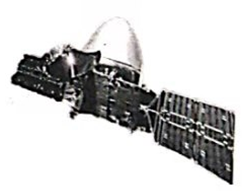 A．在定位“天问一号”位置时，可将探测器当成是质点B．“1.88亿千米”是指探测器发生的位移C．2020年7月23日12时41分指的是时间D．质点和位移都是理想化模型2．物理量中，有些是描述物体发展变化过程的，有些是描述物体特定性质和状态的，下列四个量中描述变化过程的物理量是A．初速度	B．末速度	C．时刻	D．时间3．如图为某学生跑步前行的连拍照片，若要画出该学生前进的轨迹图，可以选择如图身体部位上的某点来代替该学生，下列部位中最为合理的是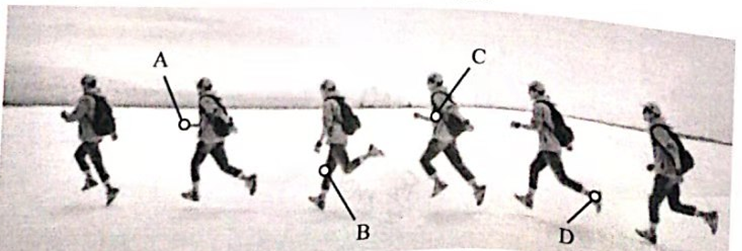 A．手	B．膝盖	C．躯干	D．脚4．如图所示，一个水杯静止放在水平呆面上，则下列说法正确的是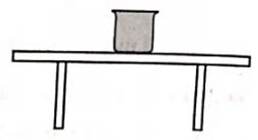 A．桌子受到水杯的压力就是水杯的重力B．水杯受到的重力和支持力是一对平衡力C．水杯受到的支持力和桌面受到的压力是一对平衡力D．水杯受到的支持力是因为水杯底部发生了微小形变5．某学生做匀速直线运动去给同学送一件东西，停留一会儿后又做匀速直线运动返回出发点，在如图所示的位移—时间图像中，能够粗略地表示他运动情况的是A．	B．	C．	D．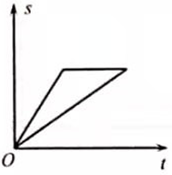 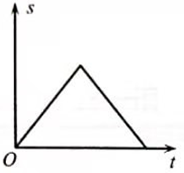 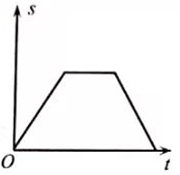 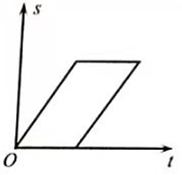 6．2019年5月23日，新疆伊宁小伙徒手接住5楼坠下的幼儿，小伙接到幼儿缓冲之后晕倒在地，所幸的是小伙和幼儿并无生命危险。假设幼儿开始坠落时，恰好被该青年发现，这位青年从他原来所在的位置跑到小孩落地的位置需要0.5 s，g取，请问最多留给这位小伙反应的时间约为A．0.5 s	B．1.0 s	C．1.5 s	D．2.0 s7．瑜伽是一种深受当代年轻人喜爱的健身运动。某个瑜伽练习者按图示方向缓慢打开双腿。假设在该过程中，每只脚受到的支持力大小为，每只脚受到的摩擦力大小为f。下列说法正确的是A．不变，f变大		B．不变，f变小C．变大，f不变		D．变大，f变大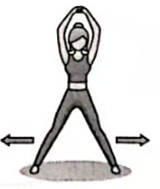 二、多项选择题：本题共3小题，每小题6分，共18分。在每小题给出的四个选项中，有两个或两个以上的选项符合题目要求，全选对的得6分，漏选的得3分，错选、不选得0分。8．如图所示，汽车向左沿直线运动，原来的速度为，经过一小段时间之后，速度变为，表示速度的变化量。由图中所示信息可知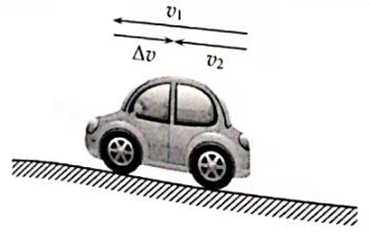 A．汽车在做减速运动		B．汽车加速度方向与的方向相同C．汽车加速度方向与的方向相同	D．汽车加速度方向与的方向相同9．如图所示为一物体沿东西方向做直线运动的图像，规定向东为正方向，由图可知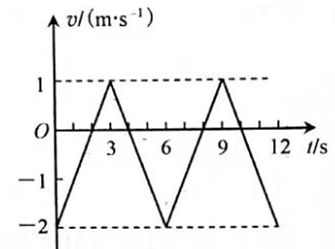 A．第4s末物体回到初始位置	B．物体朝东西方向做往返运动C．物体在12s末离初始位置6 m	D．第2s末物体的加速度方向发生变化10．如图甲所示，一轻质弹簧下端固定在水平面上，上端放一个质量为m的物块A，物块A静止后弹簧长度为；若在物块A上端再放一个与物块A一样的物块B，稳定后弹簧长度为，且弹簧始终处于弹性限度范围内，如图乙所示。则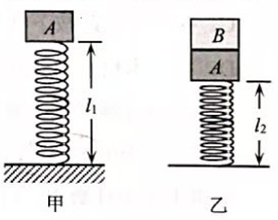 A．弹簧劲度系数	B．弹簧劲度系数C．弹簧原长为		D．弹簧原长为第二部分  非选择题（共54分）三、实验与计算题∶本大题共5小题，共54分。按题目要求作答。计算题应写出必要的文字说明、方程式和重要演算步骤，只写出最后答案的不能得分。有数值计算的题，答案中必须明确写出数值和单位。11．（4分）在“探究弹力和弹簧伸长的关系”、“验证力的平行四边形定则”的实验中，经常采用下图的实验装置。关于这两个实验的说法，正确的是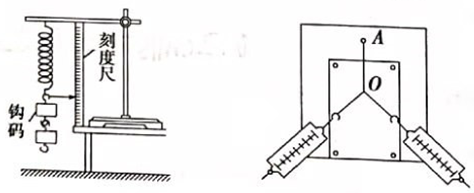 A．“探究弹力和弹簧伸长的关系”实验中，应将弹簧放置水平桌面测量原长B．“探究弹力和弹簧伸长的关系”实验中，弹簧的弹力可由所挂钩码的重力求出C．“验证力的平行四边形定则”实验体现了“等效替代”的物理思想D．“验证力的平行四边形定则”实验中，利用平行四边形定则作出的合力一定沿着AO方向12．（12分）如图所示，甲、乙是实验室常用的两种打点计时器，请回答下面的问题：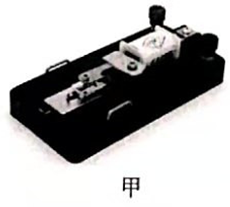 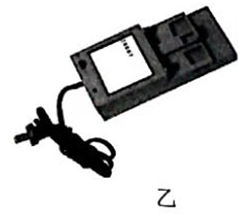 （1）图甲是________（填“电磁”或“电火花”）打点计时器，正常工作时电源采用的是________（填“直流”或“交流”）电，电压为________（填“4～6V”或“220V”）。（2）根据打点计时器打出的纸带，我们可以不需要通过公式计算，从纸带能直接得到的物理量是______。A．时间间隔	B．位移	C．平均速度	D．瞬时速度（3）在使用电火花打点计时器来分析物体运动情况的实验中，有如下步骤：A．安装好纸带B．松开纸带让小车拖着纸带运动C．接通电源，按下脉冲输出开关，进行打点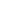 D．把长木板水平放置在水平台上，并将电火花打点计时器固定在长木板一端这些步骤正确的排列顺序为_______________。（填步骤前序号）（4）下图为一个做匀减速运动小车尾部拖动打出的一条纸带，A、B、C、D、E、F和G为纸带上七个计数点，已知打点计时器的打点频率为50Hz，相邻两个计数点中间有4个点未画出。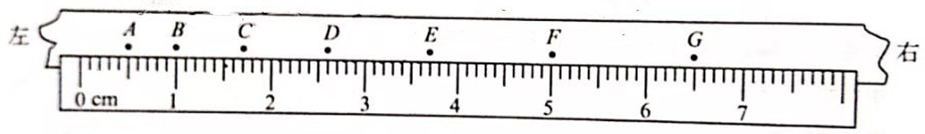 则纸带的________（选填“左端”或“右端”）与小车相连，判断依：__________________________________________；AD间的距离为________cm，小车做匀减速运动加速度的大小________（计算结果保留3位有效数字）。13．（10分）战斗机看陆时的速度很大，可用阻力伞便它减速。如图所示，某一战斗机在一条笔直的水平跑道上着陆，刚着陆时速度大小为70 m/s。在着陆的同时立即打开阻力伞，战斗机在减速过程中的加速度大小恒为5 m/s。求：（1）战斗机从着陆到停止所需的时间。（2）战斗机从着陆到停止所走的位移大小。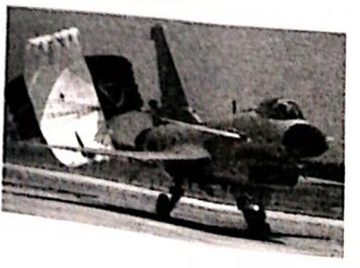 14．（14分）如图所示，一个长为1.5 m的木板B静止在光滑水平面上，右端紧靠在固定的弹性挡板C上。现有一个物块A以5 m/s的初速度从B的左端向右匀减速滑行，加速度大小为。物块A滑行至与挡板C碰撞后，以碰撞前原速率反弹。反弹后物块A以的加速度向左做匀减速直线运动，木板B以的加速度向左做匀加速直线运动。物块A可看作质点，求∶（1）物块A与挡板C碰前瞬间的速度大小；（2）从物块A反弹后开始，到它从木板B上掉落，经历了多长时间。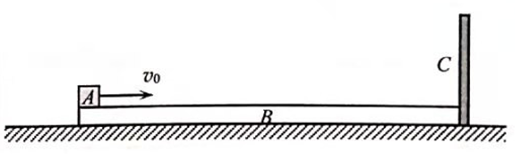 15．（14分）如图所示，一个质量为M的光滑斜面体置于水平面上，斜面体倾角为，斜面体的斜面足够长。质量为m的小球被细线系住放在斜面体上，细线与水平面成角。初始时，斜面体在水平推力F的作用下保持静止状态。（1）画出小球受力示意图；（2）试求小球所受细线的拉力大小和斜面体对小球的支持力大小。（3）现用水平力F向左缓慢地推斜面体，使角逐渐减小（）。当多大时，细线的拉力最小，并求出此时的最小拉力大小和水平推力F的大小?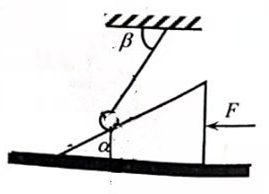 南海区2023届高一学业水平测试物理参考答案11．BC（4分）12．（12分）（1）电磁	交流	4~6V（每空1分）（2）AB（2分）（3）DACB（2分）（4）右端（1分）	减速运动时相同时间位移越来越短（1分）（～）（1分）	（2分）13．（10分）解：（1）设战斗机从若落到停止所需的时间为t，且，，得……①（3分）解得（2分）（2）设战斗机从着落到停止所走的位移为s，得或……②（3分）解得（2分）14．（14分）解：（1）设物块A的加速度大小为，物块A运动到与墙壁碰撞前的速度大小为，有……①（3分）解得（2分）（2）设木板B的加速度大小为，物块A反弹后在木板B上面滑行时间t后掉落，得……②（1分）……③（2分）……④（2分）……⑤（2分）联立①~⑤式，解得，（1分）由，解得，，则不合理，舍去。（1分）（或由，则不合理，舍去。（1分））……解释合理都应给分所以物块A反弹后在木板B上面滑行0.5 s后掉落。15．（14分）解：（1）小球受力如答图1所示（4分）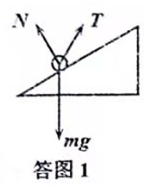 （2）由答图2得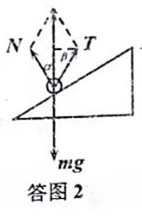 ……①（1分）……②（1分）解得（1分），（1分）。（3）由答图3知，当细线与斜面平行，即时，细线拉力最小（2分），得……③（1分）解得（1分）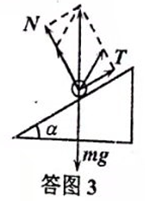 如答图4所示，对小球和斜面体组成的整体，在水平方向，有……④（1分）解得（1分）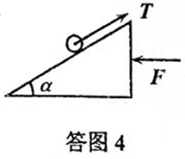 第（3）问用隔离法求解正确同样给分。题号12345678910答案ADCBCBAADBCBD